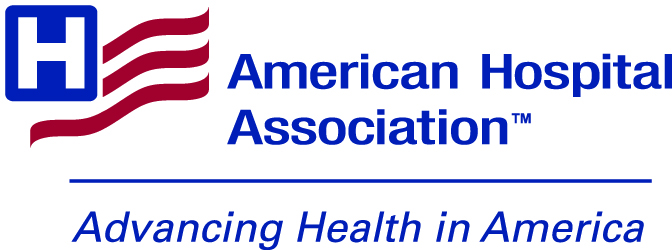 Pediatric COVID-19 Vaccination Toolkit LINKS: CDC Pediatric COVID-19 Vaccination: https://www.cdc.gov/coronavirus/2019-ncov/vaccines/recommendations/children-teens.htmlAHA Vaccine Answers Page: https://www.aha.org/vaccine?utm_source=social&utm_medium=organic&utm_campaign=vaccine-confidence-ambassdorsLINKS TO YOUTUBE VIDEOS ARE INCLUDED IN POSTSHASHTAGS: #GetVaccinatedPOSTS: You protect your children with parental controls on technology, give their health thesame courtesy. Children aged 6 months and older are now eligible to receive a free #COVID19 vaccination series. Make your appointment today – the COVID-19 shot is **free**! #GetVaccinated
FACT: Children can get very sick from #COVID19
MYTH: Kids don’t get sick from COVID-19. 
BUSTED: Kids can get very sick from COVID-19. 

>>> Give your children the protection they need to fight COVID-19 with vaccines once they’re eligible.  #GetVaccinated. https://youtu.be/QORn5uaMqKc DYK: Children aged 6 months old and older are now eligible to receive a free #COVID19 vaccinations. Whether it’s through your child’s doctor or at your local pharmacy, schedule this vital appointment today. #GetVaccinatedOne pediatric hospitalist details why she got vaccinated for #COVID19 *before* becoming pregnant – and why she got her booster shot during her pregnancy: https://www.youtube.com/watch?v=UMd5RONyM9UThe AHA, American Academy of Pediatrics and Children’s Hospital Association host this panel discussion on how pediatricians and hospitals can work with parents to build trust in the safety and efficacy of the #COVID19 #vaccine for children.  You can watch a replay here: https://www.youtube.com/watch?v=jcNgmPjH0oI&t=1sDYK: The AHA has a series of podcasts focused on increasing confidence in the COVID-19 vaccine for kids, particularly in historically marginalized communities? You can check out the podcast series on our Vaccine Confidence page: https://www.aha.org/vaccineconfidenceVaccines Work – for #COVID19 as well as other illnesses. As you get your child vaccinated against pertussis, polio and mumps, ask your child's doctor if the COVID-19 vaccine is right for your child. #GetVaccinated. https://youtu.be/FNitL2DcRnYProtect yourself and your family from getting #COVID19 and flu by getting both vaccines for everyone in the family who is eligible #GetVaccinated. https://www.youtube.com/watch?v=rUGNHJn9hjESchool may be out, but summer camp is just around the corner for many kids. Give your child extra protection by getting them vaccinated for #COVID19. You pack bug spray and sunscreen for your child as they go off to summer camp – make sure they’re protected against becoming seriously ill from #COVID19. Children as young as 6 months old are now eligible to get vaccinated – get the facts about COVID-19 vaccines: GIFs/VIDEOS:GOOGLE DRIVE LOCATION: https://drive.google.com/drive/folders/1HUu83dz0EtFvSYFNbf2xHAa-9WnVYZC1?usp=sharing